(F __- ___)MINISTRY OF EDUCATION AND SCIENCE OF UKRAINENational Aviation UniversityEducational and Scientific Law Institute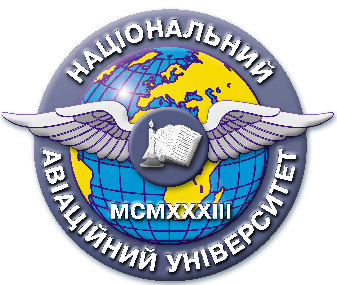 Quality management systemEDUCATIONAL AND METHODICAL COMPLEXeducational discipline" Procurator's Supervision "for the field of knowledge 08 "Law"specialty: 081 "Law"QMS NAU  13.01.03-01-2018KIEV  Developed by  Associate Professorof the Department of   Criminal Law and Process                                                  	I. DiorditsaDiscussed and approved by the Department of Criminal Law and Process, Minutes № ___ of  "    "       2018.Head of the Department   				                           S. Likhova Discussed and approved by the Scientific – Methodological – Editorial Board of the  Educational and Research Institute of Law,   Minutes    № __ of "     "         2018.Head of the SMEB				 ____________V. Vyshnevetskii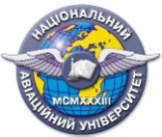 Quality management systemEDUCATIONAL AND METHODICAL COMPLEXeducational discipline«Procurator's Supervision»Document CodeQMS NAU CTP 09.01.06-01-2018Quality management systemEDUCATIONAL AND METHODICAL COMPLEXeducational discipline«Procurator's Supervision»P. 2 of 2P. 2 of 2